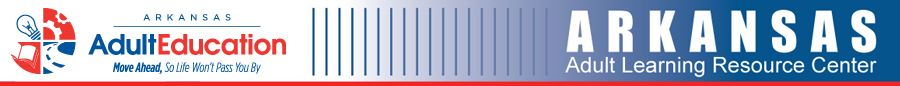 Program Application for Workplace Education Laptop LoanAdult Education Program name:  ________________________________________________Address: ___________________________________________________________________Adult Education Program Director: ______________________________________________Adult Education Instructor: ____________________________________________________Email: ________________________________ Telephone: ___________________________Number of Laptops Needed: _______________ 	Length of Time Needed:_____________Class Meeting Time: __________________________________________________________Location to be used: __________________________________________________________Expected number of Students: _______________________Business Name/ Contact Person: ________________________________________________Business Address: ____________________________________________________________Business Contact Signature: _____________________________________________________Email: _________________________________ Telephone: ____________________________Please describe the class to be conducted and the expected outcome: Please return to AALRC, 801 S. Louisiana, Little Rock, AR 72201 / fax: 501-907-2492 / info@aalrc.org 